SECRETARIA MUNICIPAL DE EDUCAÇÃO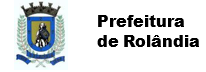 EDUCAÇÃO INFANTIL – ROTEIROATIVIDADES COMPLEMENTARES DE ESTUDO – COVID 19ROTEIRO DE ATIVIDADES COMPLEMENTARES DE ESTUDO – COVID 19CMEI ZILDA ARNS PROFESSOR: NUBIA PEREIRA DE MORAISTURMA: INFANTIL III H/J (MANHÃ~/TARDE)CRIANÇAS BEM PEQUENAS (3 ANOS)                 PERÍODO DE REALIZAÇÃO: 01 A 05 de JUNHOVÍDEO OU ÁUDIODOPROFESSOROlá crianças e família após ler as orientações e objetivos propostos, reserve um local com silêncio para que as atividades sejam realizadas com tranquilidade. O Wathsapp será a ferramenta para que a nossa comunicação seja efetivada, no caso de dúvidas e sugestões o mesmo poderá ser utilizado. É de grande valia que fotos e vídeos de seu filho (a) sejam encaminhados. Não se esqueçam que o distanciamento social é necessário para a saúde de sua família.O QUE VOCÊ VAIESTUDAR:SEGUNDA –FEIRA 01/06/2020SABERES E CONHECIMENTOS:Organização, comparação, classificação, sequenciação coordenação de diferentes objetos.PARA QUEVAMOSESTUDARESSESCONTEÚDO?CAMPO DE EXPERIÊNCIA: TRAÇOS, SONS, CORES E FORMAS(EI02TS02) Utilizar materiais variados com possibilidades de manipulação (argila, massa de modelar), explorando cores, texturas, superfícies, planos, formas e volumes ao criar objetos tridimensionais.● Experimentar possibilidades de representação visual tridimensional, utilizando materiais diversos: caixas, embalagens, tecidos, tampinhas, massa de modelar, argila e outros. -Aprimorar o reconhecimento das cores;-Associar números àsrespectivas quantidades;- Distinguir o símbolo numérico;-Trabalhar com materiais reciclados;-Modelar massinha, trabalhando a coordenação motora ;- Confeccionar o jogo lúdico, desenvolvendo a criatividade.COMO VAMOSESTUDAR OSCONTEÚDOS?JOGO LÚDICO:Associação número X quantidadeMetodologia:A proposta aqui é utilizar materiais que temos em casa para elaborar atividade de associação entre número/quantidade.Material utilizado:- papelão,- tampa da garrafa de leite,- cola- canetinha,- massinha.Recorte o papelão em fichas de aproximadamente 14 x 22 cm. Use cola (usei cola quente) para fixar as tampas de garrafa de leite no papelão e marque o número correspondente com canetinha.Com o material pronto, usamos massinha colorida para preencher as quantidades.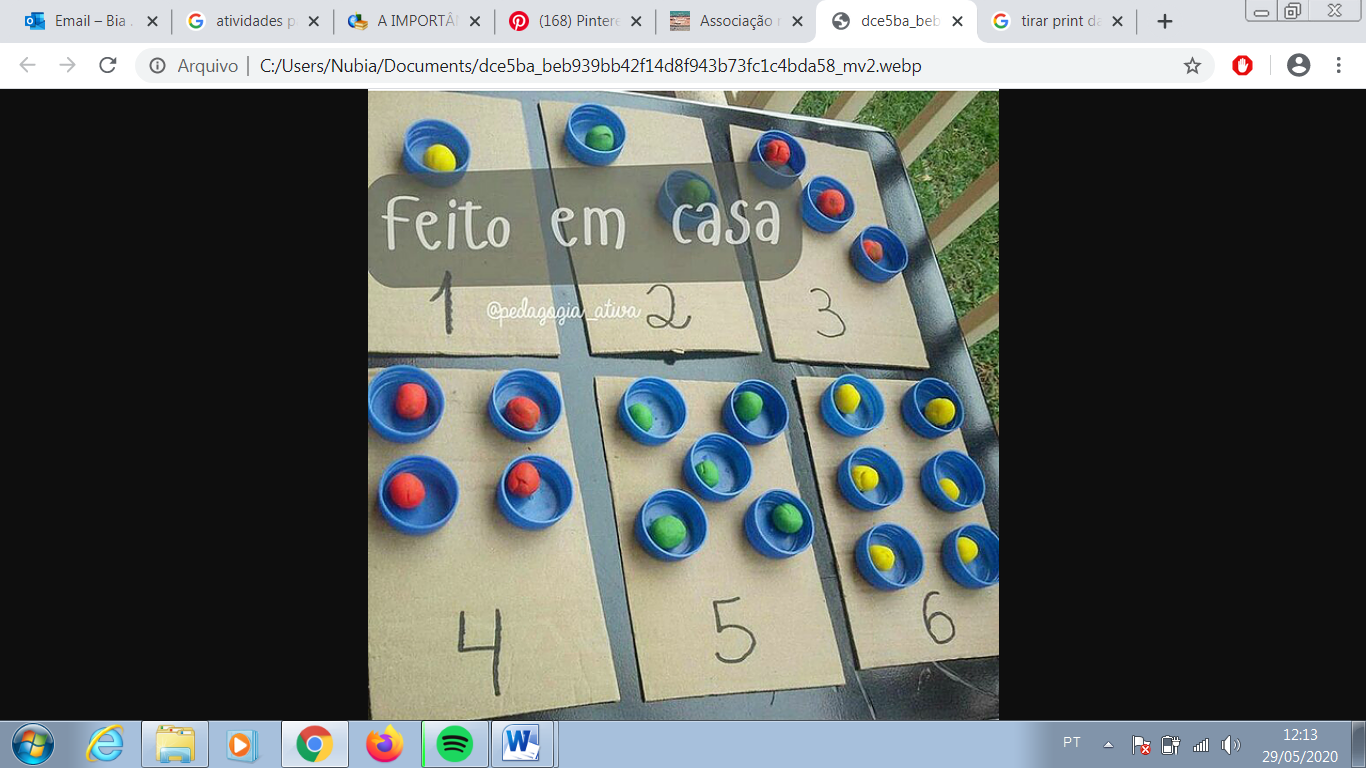 https://www.alessandrarigazzo.com/single-post/2017/03/02/Associa%C3%A7%C3%A3o-n%C3%BAmeroquantidade---Atividade-feita-em-casaO QUE VOCÊ VAIESTUDAR:TERÇA –FEIRA02/06/2020SABERES E CONHECIMENTOS:O corpo e seus movimentos. Esquema corporal.Dança. Imitaçãocomo forma de expressão Motricidade: equilíbrio, destreza e postura corporal.PARA QUEVAMOSESTUDARESSESCONTEÚDOS?CAMPOS DE EXPERIÊNCIA: O EU O OUTRO E NÓS: EI02EO02) Demonstrar imagem positiva de si e confiança em sua capacidade para enfrentar dificuldades e desafios.CORPO, GESTOS E MOVIMENTOS(EI02CG03) Explorar formas de deslocamento no espaço (pular, saltar, dançar), combinando movimentos e seguindo orientações. -Seguir comandos;-Explorar movimentos corporais;-Dançar e trabalhar o esquema corporal; -Ampliar o repertório musical;Trabalhar imitação de sons e gestos.COMO VAMOSESTUDAR OSCONTEÚDOS?Brincadeira Banda CorporalMetodologia: Assistir o vídeo do Yootube Cia Lúdica TV , Brincadeira Banda Corporal, ouvir e seguir os comandos da música, reproduzindo e imitando sons e gestos presentes no mesmo, a brincadeira proporciona interação com a família.https://www.youtube.com/watch?v=J91Wc5_fZSAO QUE VOCÊ VAIESTUDAR:QUARTA –FEIRA03/06/2020SABERES E CONHECIMENTOS:Manipulação, exploração e organização de objetos;Organização, comparação, classificação, sequenciação eordenação de diferentes objetos;Propriedades dos objetos;Classificação.PARA QUEVAMOSESTUDARESSESCONTEÚDOS?CAMPOS DE EXPERIÊNCIA: TRAÇOS, SONS, CORES E FORMAS:(EI02TS02) Utilizar materiais variados com possibilidades de manipulação (argila, massa de modelar), explorando cores, texturas, superfícies, planos, formas e volumes ao criar objetos tridimensionais.● Manipular jogos de encaixe e de construção, explorando cores, formas e texturas, planos e volumes. Trabalhar noção matemática;Relacionar número com quantidade;ESPAÇO, TEMPOS, QUANTIDADES, RELAÇÕES E TRANSFORMAÇÕES.(EI02ET01) Explorar e descrever semelhanças e diferenças entre as características e propriedades dos objetos (textura, massa, tamanho).Manipular objetos e brinquedos de materiais diversos, explorando suas características físicas e possibilidades: Trabalhar movimento de pinça, Aperfeiçoar movimento de preensão.COMO VAMOSESTUDAR OSCONTEÚDOS?Jogo lúdico- Fichas numéricas Metodologia: Recortar 5 círculos utilizando um CD de molde, utilizar qualquer papel disponível em casa (folha sulfite, papel colorido, papelão, etc.), após colocar números de 1 a 5 nos mesmos com uma canetinha, a criança deverá colocar a quantidade de prendedor de roupa referente ao símbolo numérico.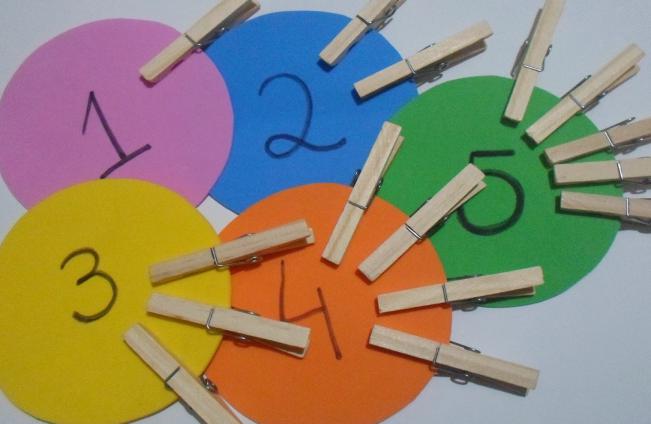 O QUE VOCÊ VAIESTUDAR:QUINTA –FEIRA04/06/2020SABERES E CONHECIMENTOS:Oralidade e escuta. Identificação e nomeação de elementos.Linguagem oral.Gênerose suportes de textos.Elementos da linguagem visual:texturas, cores, superfícies, volumes, espaços, formasetc.PARA QUEVAMOSESTUDARESSESCONTEÚDOS?CAMPOS DE EXPERIÊNCIA: ESCUTA, FALA, PENSAMENTO E IMAGINAÇÃO.(EI02EF02) Identificar e criar diferentes sons e reconhecer rimas e aliterações em cantigas de roda e textos poéticos.Participar de jogos e brincadeiras de linguagem que exploram a sonoridade das palavras (sons, rimas, sílabas, aliterações).EI02EF07) Manusear diferentes portadores textuais, demonstrando reconhecer seus usos sociais.Explorar diferente portador textual:vídeo .COMO VAMOSESTUDAR OSCONTEÚDOS?História A rainha das cores Metodologia: História A rainha das cores –AutorJutta Bauer, ouvir a mesma, reconhecer as cores de cada personagem presente na história, Ouvir a música e cantar a mesma. Varal de histórias.https://www.youtube.com/watch?v=DqRrAR-8JQEO QUE VOCÊ VAIESTUDAR:SEXTA –FEIRA05/06/2020SABERES E CONHECIMENTOS:Regras de jogos e brincadeiras. Manipulação, exploração e organização de objetos.Organização, comparação, classificação, sequenciação eordenação de diferentes objetos.Noções espaciais de orientação, direção, proximidade, lateralidade, exterior e interior, lugar e distância.O corpo e seus movimentos. Esquema corporal.Motricidade: equilíbrio, destreza e postura corporalPARA QUEVAMOSESTUDARESSESCONTEÚDOS?CAMPOS DE EXPERIÊNCIA:TRAÇOS, SONS, CORES E FORMAS(EI02TS02) Utilizar materiais variados com possibilidades de manipulação (argila, massa de modelar), explorando cores, texturas, superfícies, planos, formas e volumes ao criar objetos tridimensionais.● Manipular diversos materiais das Artes Visuais e plásticas explorando os cinco sentidos. ● Observar e manipular objetos e identificar características variadas como: cor, textura, tamanho, forma, odor, temperatura, utilidade, entre outros classificando-os. CORPO, GESTOS E MOVIMENTOS(EI02CG03) Explorar formas de deslocamento no espaço (pular, saltar, dançar), combinando movimentos e seguindo orientações. ● Explorar o espaço ao seu redor fazendo movimentos como: lançar, arremessar;● Vivenciar brincadeiras e jogos corporais.COMO VAMOSESTUDAR OSCONTEÚDOS?JOGO DE BOLICHE COM GARRAGA PETMetodologia:Você pode fazer um jogo de boliche com garrafa pet e divertir os seus filhos com um jogo barato e sustentável.Dicas para Fazer Jogo de Boliche com Garrafa PetPara fazer este divertido brinquedo para as suas crianças você irá precisar de:10 garrafas pet com tampas (ou o número de garrafas de sua preferência para montar o seu jogo);Tintas acrílicas coloridas todas da mesma cor, caso você prefira um jogo com cor única;1 bola pequena de plástico ( a bola também pode ser feita de meias velhas ou com jornal).Comece lavando muito bem todas as garrafas pet que você for utilizar em seu jogo, com água e sabão, e secando-as muito bem também, antes de continuar com a confecção de seu jogo infantil.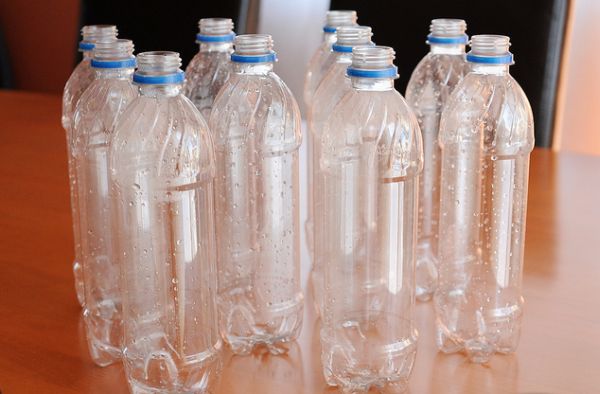 Em seguida, coloque um pouco de tinta acrílica dentro de cada garrafa, somente para cobrir o fundo da garrafa pet escolhida. E aqui, como já foi mencionado anteriormente, você pode fazer o seu jogo com uma única cor, ou você pode fazer o seu brinquedo com uma garrafa com uma cor diferente.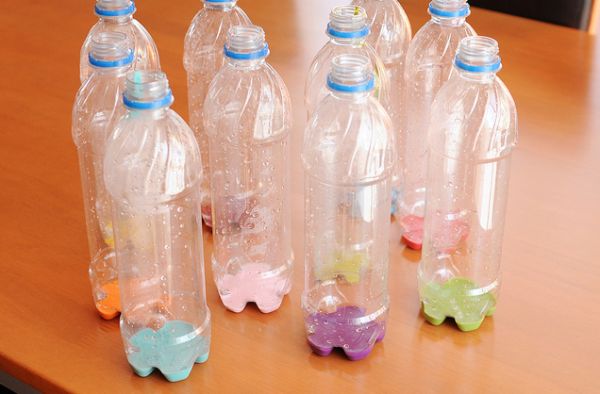 Logo após, feche as garrafas pet com as respectivas tampas originais. Depois agite a garrafa até a tinta se espalhar por toda a garrafa pet e cobrir toda a superfície por dentro da garrafa, deixando-a colorida.Então, separe a bola, posicione as garrafas em formato de boliche e jogue à vontade com as suas crianças.O objetivo do jogo é derrubar todas as bolas através do arremesso.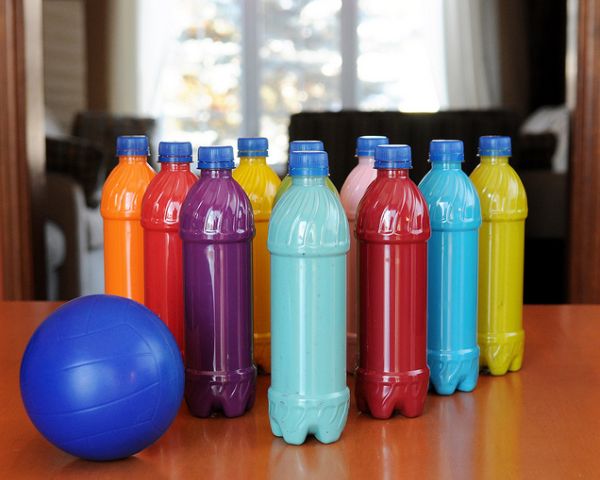 https://www.reciclagemnomeioambiente.com.br/como-fazer-jogo-de-boliche-com-garrafa-pet/